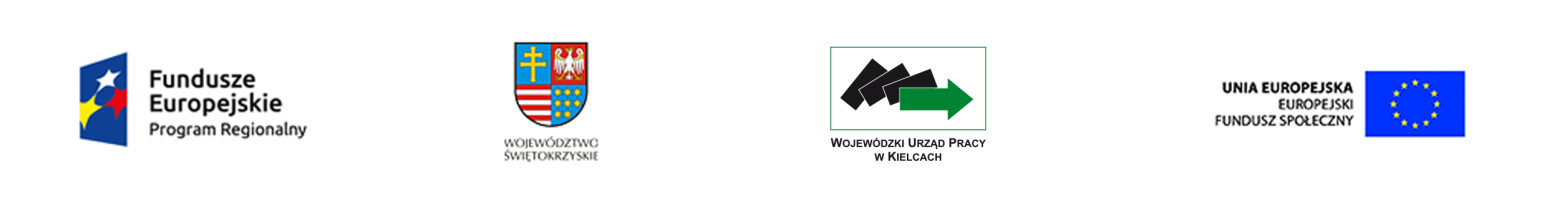 W 2017 roku powiatowy Urząd Pracy w Pińczowie realizuje kolejny projekt w ramach Regionalnego Programu Operacyjnego Województwa Świętokrzyskiego (RPO WŚ)pn. „Aktywizacja zawodowa osób powyżej 29 roku życia pozostających bez pracy w powiecie pińczowskim (III)”.Osi priorytetowa: 10. Otwarty rynek pracy.Działanie: 10.1 Działania publicznych służb zatrudnienia na rzecz podniesienia. aktywności zawodowej osób powyżej 29 roku życia.Termin realizacji projektu 01.04.2017r. – 31.03.2018r. Projektem obejmiemy 75 osób, w tym 40 kobiet (53,3%) oraz 35 mężczyzn (46,7%). Uczestnikami projektu będą osoby powyżej 29 roku życia, bez pracy, zarejestrowane w PUP jako bezrobotne, dla których ustalono pierwszy (bezrobotni aktywni) lub drugi profil pomocy (bezrobotni wymagający wsparcia), które znajdują się w szczególnej sytuacji na rynku pracy, w tym: 1. Osoby po 50 roku życia; 2. Kobiety; 3. Osoby z niepełnosprawnościami; 4. Osoby długotrwale bezrobotne (nieprzerwanie przez 12 mc); 5. Osoby z niskimi kwalifikacjami do poziomu ISCED 3 włącznie (wykształcenie Podstawowe; Gimnazjalne; Liceum ogólnokształcące; Liceum profilowane; Technikum, Uzupełniające liceum ogólnokształcące; Technikum uzupełniające; Zasadnicza szkoła zawodowa).Aktywne formy, z jakich będą mogli skorzystać uczestnicy projektu:1. Staże  – 45 osób;2. Prace interwencyjne – 10 osób;3. Jednorazowe środki na podjęcie działalności gospodarczej – 12 osób;4. Doposażenia miejsca pracy – 5 osób;5. Szkolenia indywidualne pod gwarant pracy – 3 osoby.Koszt realizacji projektu 794 591,53 zł , w tym dofinansowanie z UE   675 402,81 zł 